First GradeSpelling Tic-Tac-ToeWeek 4 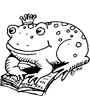 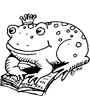 This board includes many different activities to help your child practice his/her spellingwords. Your child must choose at least three of the activities to complete for weeklyhomework. The activities must make a tic-tac-toe line:  horizontal, vertical, or diagonal three in a row.  Please mark your choices with crayon, marker, etc. Parents, you are encouraged to assist your child as needed to make homework a positive learning experience. Have fun!Spelling:  pick, pack, tack, back, sack, sick, big, in, hold, soHigh Frequency Words:  late, oh, yesScrabble - Use Scrabbletiles to spell your words.Memory Game - Make pairs of word cards. Flip them over and try to match the pairs!Finger Tracing - Use yourfinger to spell out each of your words one letter at a time on your Mom or Dad’s back. Then it’s YOUR turn to feel and spell.Practice Test - Take a practice test (this is especially good on Thursday night before the REAL test!)Colorful Words - Use twodifferent color pens to write your spelling words. Use one color to write the consonants and the other for the vowels. Do this one more time. Close your eyes and picture the word in your mind.Now try and write the word with just one color.ABC Order - Write yourwords in alphabetical order.Then write them in reverse alphabetical order.Spell words with alphabetmacaroni (can be glued topaper) or alphabets cereal(yummy to eat!).Write the words in ABCorder.Write spelling words in whitecrayon -or any light colored crayon, then paint over them with watercolor paint. The white crayon acts as a resist and the words "magically" appear.